Sunday, December 11, 2011Sunday, December 11, 2011Monday, December 12, 2011Monday, December 12, 2011Tuesday, December 13, 2011Tuesday, December 13, 2011Wednesday, December 14, 2011Wednesday, December 14, 2011Thursday, December 15, 2011Thursday, December 15, 2011Friday, December 16, 2011Friday, December 16, 2011Saturday, December 17, 2011Saturday, December 17, 20116:00AMHome ShoppingGShopping program. 6:30AMStep By Step (R)GThe DanceAl is finally meeting her science fair partner who she has been corresponding with for the past three months. When they finally meet, she's surprised to see that he, Steve Urkel, is a complete nerd.  Guest starring JALEEL WHITE. 7:00AMHead Of The Class (R)PGThe Secret Life Of Arvid EngenArvid could be dropped from the Honour's Program because he is hopelessly infatuated with Lori. Starring WILLIAM G SCHILLING.7:30AMPerfect Strangers (R)GChicago SuiteBalki is depressed over Mary Anne, so he and Larry go to a singles bar where Balki meets a girl. Later, the girl's friend passes out in Larry's bed, just as Jennifer comes home unexpectedly.  Starring BRONSON PINCHOT, MARK LINN-BAKER, REBECA ARTHUR, MELANIE WILSON, JULIE URIBE and PAIGE PENGRA.8:00AMThe Hogan Family (R)PGCrimes & MisdemeanoursDavid wonders if their new next door neighbour may be a criminal, and Willie is accused of cheating on his biology test.  Starring SANDY DUNCAN, JASON BATEMAN, JEREMY LICHT and DANNY PONCE.8:30AMUgly Betty (R) 'CC'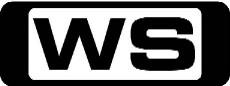 PGThere's No Place Like ModeFashion week brings chaos to the Mode team. Starring AMERICA FERRERA, ERIC MABIUS, TONY PLANA and ANA ORTIZ.9:20AMRoute 66PGA Lance Of StrawShrimp boat captain Charlotte Duval hires Tod and Buz as a crew for her boat, however, her suitor Jean Boussard gets very jealous of the new male crew members. Starring MARTIN MILNER.10:15AMNaked CityPGNickel RideMuldoon and Halloran take a ride on the Staten Island Ferry in hopes of persuading Muldoon's old friend, ferry boat captain Adam Flint, to retire. Meanwhile, a gang holds up an armoured car transporting bank deposits. Starring HARRY BELLAVER, JOHN MCINTIRE, JAMES FRANCISCUS, SUZANNE STORRS and HARRY HOLCOMBE.10:45AMMurphy Brown (R) 'CC'PG(S)It's How You Play The GameFaced with dwindling ratings, the FYI team decides to fight back by devising a shamelessly exploitative segment to garner ratings. Starring CANDICE BERGEN, PAT CORLEY, FAITH FORD, CHARLES KIMBROUGH, ROBERT PASTORELLI, JOE REGALBUTO and GRANT SHAUD.11:15AM7TWO Classic Movie (R) (1953)GCruisin' Down The RiverA New York nightclub crooner inherits a riverboat from his grandfather. Along with the riverboat, however, he also assumes the old man's long-standing feuds which must be dealt with post haste. Starring DICK HAYMES, AUDREY TOTTER, BILLY DANIELS, CECIL KELLAWAY, CONNIE RUSSELL and DOUGLAS V  FOWLEY.1:00PM7TWO Classic Movie (R) (1961)GPepeThe young Mexican Pepe's beloved horse is sold to Hollywood actor, Ted Holt. Pepe heads to Hollywood to get the horse back, and encounters many famous stars along the way. Starring CANTINFLAS, DAN DAILEY and SHIRLEY JONES.4:30PMAll Creatures Great & Small (R) 'CC'PGChristmas SpecialJames and Tristan find themselves embroiled in an argument between David and Jonathan Bradley who are competing for the honour of ringing the Christmas bells. Meanwhile, times are hard when an outbreak of Foot and Mouth disease is announced. Tristan pursues the new school teacher, Miss Marston, and the purchase of a Daimler proves to be an expensive choice. Starring CHRISTOPHER TIMOTHY, ROBERT HARDY, PETER DAVISON, CAROL DRINKWATER, JOHN SHARP and MARGARETTA SCOTT.6:30PMNew Idea Test KitchenGDamien presents great Christmas cooking, including a summer seafood platter complete with a DIY ice bowl. Learn to make tasty rocky road and join model Rachael Finch as she makes her delicious mango sorbet. Then, edible candy cane biscuits plus how to rescue a sunken cake disaster.  Hosted by DAMIEN LEITH.7:00PMCountry Calendar**PREMIERE**GWinner's CircleMeet David Ellis, a man with an eye for picking future racetrack champions. He knows it's a punt, but he takes his business seriously. Follow him as he travels the country to inspect every yearling to be offered for sale, looking for horses with big hearts and confident, intelligent minds that turn out to be winners.7:30PMThe Royal (R) 'CC'PG(A)For Better, For WorseThe wedding is fast approaching for Doctor Ormerod and Doctor Weatherill, but when Jeff Goodwin uncovers serious problems at a local residential home and things start to go off the rails. Starring JULIAN OVENDEN, IAN CARMICHAEL, ROBERT DAWS, WENDY CRAIG, MICHAEL STARKE, BILL MAYNARD, TRICIA PENROSE, DENIS LILL, MICHELLE HARDWICK and LINDA ARMSTRONG.8:30PMEscape To The Country (R)**DOUBLE EPISODE**GOxfordshire / North YorkshireJules Hudson visits Oxfordshire, where she helps a mother and daughter from Sutton Coldfield search for their perfect rural retreat. Then, Nicki Chapman is in North Yorkshire helping a couple who are buying a house together for the very first time. They've already dismissed over a thousand properties so this hunt is going to be a challenge.10:30PMHomes Under The HammerGMartin and Lucy visit a damp property in Devon, a London flat with an exhibit for the antiques road show, and a house in Leicester with surprising views out the back. Hosted by MARTIN ROBERTS and LUCY ALEXANDER.11:45PMThe World At War (R)GStalingradHitler's early successes in Russia make him reckless and he resolves to capture Stalingrad. The battle lasts six months with the Russians emerging as victors. The Wehrmacht never recovers. Narrated by SIR LAWRENCE OLIVIER. 12:50AMNo Going BackPGReturn To ProvenceAfter eighteen months, have Mac and Laura realised their dream of setting up a guesthouse in Provence or did problems cut their dream short? 1:50AM7TWO Late Movie (R) 'CC' (2003)M(V,S)DuplexA couple move into a spacious duplex, and experience nothing but trouble from the tenant upstairs: a troublesome old woman! Starring BEN STILLER, DREW BARRYMORE, EILEEN ESSEL, HARVEY FIERSTEIN, JUSTIN THEROUX, JAMES REMAR, ROBERT WISDOM, SWOOSIE KURTZ, WALLACE SHAWN, MAYA RUDOLPH, CHERYL KLEIN and TIM MACULAN.3:40AMRoute 66 (R)PGA Lance Of StrawCrewing for a beautiful female captain on a prawn boat, the resentment of local fishermen and a deadly storm are unexpected results. Starring MARTIN MILNER and GEORGE MAHARIS.4:35AMLeyland Brothers World (R)GMike and Mal show us the Stuart Highway from Port Augusta to Alice Springs. They also visit Coober Pedy, where they see underground housing. 5:30AMHome ShoppingGHome Shopping 6:30AMThe Martha Stewart ShowGLast-Minute Thanksgiving IdeasLearn to make turkey breast stuffed with sausage, sage and hazelnuts and recipes for roasted vegetable side dishes with Susie Middleton. 7:30AMDr Oz (R)PG7 Red Flags Your Body Is Aging Too FastIs your body is sending you a message that diseases of old age are creeping up on you? 8:30AMSons And Daughters (R) 'CC' GLeigh's schemes seem to be paying off at last. 9:00AMHome and Away - The Early Years (R) 'CC'GFisher finds himself on the wrong side of the law.  Bobby becomes the centre of attention. Starring KATE RITCHIE and NORMAN COBURN.9:30AMShortland StreetPGA fast-paced medical drama that centres around the lives and loves of the staff and their patients. 10:00AMCoronation Street    PGThe story of everyday life in a small, tightly knit community in England. 10:30AMEmmerdalePGFollow the ups and downs of a tightly-knit countryside community, set in the picturesque farming village of the Yorkshire Dales. 11:00AMDesigning Women (R)PGMy Daughter, MyselfMary Jo objects to her young daughter dating a thirty-four-year-old man, then decides to date him herself. Starring DIXIE CARTER.11:30AMBeautiful Homes And Great EstatesGCamden EstateTake a behind the scenes tour and discover a breathtaking architectural oasis that evokes an unparalleled sensation of grandeur. 12:00PMGhost Whisperer (R) 'CC'PGBirthday PresenceMelinda gives birth to a baby boy who also has the gift of seeing spirits, but with one important difference. Starring JENNIFER LOVE HEWITT, DAVID CONRAD and JAMIE KENNEDY.1:00PMHart To Hart (R)PGHarts On CampusJennifer's college reunion is ruined by a vengeful classmate who plots Jonathan's demise to fulfil his obsession with Jennifer. Starring ROBERT WAGNER, STEFANIE POWERS and LIONEL STANDER.2:00PMFive Mile Creek (R)GBlood, Sweat And FaithHorse trainer Ben Jones is severely injured in a bushranger raid, and the power of prayer and a frontier priest help American widow Maggie Scott establish a school in the outback. Starring ROD MULLINAR, JAY KERR, LOUISE CAIRE CLARK and MICHAEL CATON.3:00PMMurphy Brown (R) 'CC'PGThe Smiths Go to WashingtonWhen a tourist visiting Washington videotapes a senator in a compromising position with a prostitute, the FYI staff make a deal with the senator. Starring CANDICE BERGEN and PAT CORLEY.3:30PMGrowing Pains (R)PGStandardized TestJason and Maggie encounter sibling rivalry between Carol and Mike, who's upset over his sister's higher scholastic achievements. Starring ALAN THICKE, JOANNA KERNS and KIRK CAMERON.4:00PMMad About You (R) 'CC'PGMaid About YouPaul and Jamie hire a Russian maid to clean their cluttered apartment, but Paul's nagging guilt compels him to get in the way. Starring PAUL REISER, HELEN HUNT and ANN RAMSAY.4:30PMWho's The Boss (R) 'CC'PGSamantha's Growing UpA baffled and unprepared Tony protests the actions of Angela, Mona and Mother Nature as his daughter slips subtly into womanhood. Starring TONY DANZA, JUDITH LIGHT and KATHERINE HELMOND.5:00PMDoctor At Large (R)PGUpton Sells OutMichael takes a job at a somewhat upper-class hospital, and Paul accuses him of forgetting his principals for a bit of extra cash. Starring BARRY EVANS, GEORGE LAYTON and GEOFFREY DAVIES.5:30PMAre You Being Served? (R)PGThe NightclubMr Grace decides that the store could make extra money in the evenings after shopping hours, and the staff are expected to come up with ideas.  Their idea is good, but their advertising leaves a lot to be desired. Starring JOHN INMAN, MOLLIE SUGDEN, FRANK THORNTON, WENDY RICHARD, NICHOLAS SMITH, MIKE BERRY, ARTHUR ENGLISH, CANDY DAVIS and MAGGIE HENDERSON.6:00PMBargain HuntGSwinderbyTwo teams challenge each other scouring an antiques fair for items to sell at auction. Which team will make the largest profit? 7:00PMAre You Being Served? (R) 'CC'PGChristmas Special - The Punch & Judy AffairIt's Christmas at Grace Brothers and when the staff of the Ladies' and Gents' departments don't participate in a strike, relations between them and the rest of the store's employees become understandably bitter. In order to improve the mood, the staff presents a life-size Punch and Judy show for the other employees' children. Starring JOHN INMAN, MOLLIE SUGDEN, TREVOR BANNISTER, FRANK THORNTON, WENDY RICHARD and ARTHUR BROUGH.7:40PMHeartbeat (R) 'CC'PGWhere There's MuckA local farmer is in a dire situation, having recently lost his wife and with the bank demanding repayments on a loan. Barely able to contain his anger he stages a protest and sprays the bank with horse muck ... and manages to cover Bellamy at the same time! Starring DUNCAN BELL, PETER BENSON, CLARE CALBRAITH, JASON DURR and DEREK FOWLDS.8:40PMSome Mothers Do 'ave 'em (R) 'CC'PGChristmas SpecialCan Frank Spencer be trusted to fly a plane? It's hard to imagine but true! When Frank's grandfather offers to pay for flying lessons so that Frank can help on his vast Australian sheep farm, Frank is ecstatic. Betty's not so thrilled but it's the instructor who really doesn't know what he's in for. Starring MICHAEL CRAWFORD, MICHELE DOTRICE, DICK BENTLEY and FREDERICK JAEGAR.9:40PMThe Bill (R) 'CC'**NEW TO 7TWO**MInside OutD.S. Beech and D.C. Glaze go to prison in the wake of a riot to investigate allegations of brutality made against the warders. Starring JOY BROOK, SIMON ROUSE, JEFF STEWART, TONY O' CALLAGHAN, GREGORY DONALDSON and SHAUN SCOTT.10:40PMSix Feet Under (R) 'CC'MLife's Too ShortA tragedy reunites Claire and Gabriel. David hits the disco circuit with new boyfriend Kurt, where he runs into Keith and his new partner. Starring PETER KRAUSE, MICHAEL C HALL, FRANCES CONROY, RACHEL GRIFFITHS and FREDDY RODRIGUEZ.11:45PMSpecial (R)MA(S,A,N)Dawn Goes LesbianJournalist Dawn Porter investigates the world of lesbianism. Setting herself strict rules, she immerses herself in a world of women only, moving in with lesbian housemates and working in a busy lesbian bar. She interviews experts on female sexuality, while a scientific probe that measures sexual responses provides some surprising results. 12:50AMMad About You (R) 'CC'PGMaid About YouPaul and Jamie hire a Russian maid to clean their cluttered apartment. Starring PAUL REISER and ANN RAMSAY.1:15AMWho's The Boss (R) 'CC'PGSamantha's Growing UpTony protests the actions of Angela, Mona and Mother Nature as daughter slips subtly into womanhood. Starring TONY DANZA.1:45AM7TWO Late Movie (R) (B&W) (1943)GGovernment GirlA comedy set in war-time Washington where there were ten girls for every man.  Starring OLIVIA DE HAVILLAND and SONNY TUFTS.3:40AMShortland Street (R)PGA fast-paced medical drama that centres around the lives and loves of the staff and their patients. 4:05AMCoronation Street (R)    PGThe story of everyday life in a small, tightly knit community in England. 4:30AMEmmerdale (R)PGFollow the ups and downs of a tightly- knit countryside community, set in the picturesque farming village of the Yorkshire Dales. 5:00AMDesigning Women (R)PGMy Daughter, MyselfMary Jo objects to her young daughter dating a thirty-four-year-old man, then decides to date him herself. Starring DIXIE CARTER.5:30AMHome ShoppingGHome Shopping 6:30AMThe Martha Stewart ShowGThe Thanksgiving Show With Doris RobertsRecipes for Thanksgiving leftovers including a turkey dish with Doris Roberts and Martha's favourite turkey sandwich. 7:30AMDr Oz (R)PG(S)What You Don't Know About The PenisDr Oz goes public with your private questions about the penis. Learn what's normal and what you don't know about men's sexual health. 8:30AMSons And Daughters (R) 'CC' GLeigh ensures that Jill doesn't interfere with her plans for Alan. 9:00AMHome and Away - The Early Years (R) 'CC'GBobby must choose between two men.  Emma realises her attraction to Paul Jensen is reciprocated. Starring KATE RITCHIE.9:30AMShortland StreetPG(V)A fast-paced medical drama that centres around the lives and loves of the staff and their patients. 10:00AMCoronation Street    PGThe story of everyday life in a small, tightly knit community in England. 10:30AMEmmerdalePGFollow the ups and downs of a tightly-knit countryside community, set in the picturesque farming village of the Yorkshire Dales. 11:00AMDesigning Women (R)PGAnd Now, Here's BerniceAnthony and the ladies help Bernice launch her own cable television show, while Mary Jo gets her heart broken by a handsome client. Starring DIXIE CARTER, DELTA BURKE and ANNIE POTTS.11:30AMBeautiful Homes And Great EstatesGFaring Road EstateTour a huge mansion surrounded by over an acre of land in the prestigious celebrity enclave of Bel Air. 12:00PMGhost Whisperer (R) 'CC'PG(H,A)See No EvilMelinda investigates a cursed email that is causing everyone who does not forward it immediately to be put in danger. Starring JENNIFER LOVE HEWITT and CAMRYN MANHEIM.1:00PMHart To Hart (R)PGHarts At High NoonJonathan and Jennifer's visit to a western theme park upsets a pair of shady townsfolk, entangling the Harts in a deadly shoot out. Starring ROBERT WAGNER, STEFANIE POWERS and LIONEL STANDER.2:00PMFive Mile Creek (R)GMail Order BridesThree man-hunting females from England arrive at the Haven. When one of them sets her cap for both Con Madigan and Jack Taylor, the fellows hear bells - bells of alarm, that is. Starring ROD MULLINAR.3:00PMMurphy Brown (R) 'CC'PGIt Came From CollegeWhen a journalism student and daughter of a college friend, visits Murphy in Washington, Murphy has trouble dealing with her. Starring CANDICE BERGEN and PAT CORLEY.3:30PMGrowing Pains (R)PGA Christmas StoryWhile the Seaver family prepares for Christmas, one of Jason's patients contemplates suicide by jumping down the Seaver chimney. Starring ALAN THICKE, JOANNA KERNS and KIRK CAMERON.4:00PMMad About You (R) 'CC'PGTogethernessJamie gets caught in the middle when she hires Paul to direct a TV commercial and he doesn't see eye-to-eye with Jamie's client. Starring PAUL REISER, HELEN HUNT and ANN RAMSAY.4:30PMWho's The Boss (R) 'CC'PGPaint Your WagonTony's familiarity with his job is breeding contempt among the neighbourhood housekeepers and disharmony between him and Angela. Starring TONY DANZA and ALYSSA MILANO.5:00PMDoctor At Large (R)PGSaturday MatineeThere's trouble at the hospital when Michael is pursued by the frantic and somewhat suicidal Maxine. Starring BARRY EVANS.5:30PMAre You Being Served? (R)PGFriends And NeighboursThe staff are offered accommodation on the premises to save time and money on travelling. But they soon discover that flat-sharing is not a bed of roses. Starring JOHN INMAN and MOLLIE SUGDEN.6:00PMBargain HuntGArdinglyTwo teams challenge each other scouring an antiques fair for items to sell at auction. Which team will make the largest profit? 7:00PMAre You Being Served? (R) 'CC'PG(S)Christmas Special - RootsThe loyal staff of Grace Brothers decides the 90th birthday of old Mr Grace calls for a special celebration. Mr Rumbold suggests they research the Grace family history for the ideal gift. Starring KENNETH WALLER, JOHN INMAN and MOLLIE SUGDEN.7:40PMDad's ArmyGNo Spring For FrazerA vital part of the platoon's machine gun has gone missing after Private Frazer took it to his workshop for cleaning. Starring ARTHUR LOWE, JOHN LEMESURIER, CLIVE DUNN and IAN LAVENDER.8:15PMKeeping Up Appearances (R) 'CC'**DOUBLE EPISODE**GChristmas SpecialsWhile Hyacinth searches for her dream kitchen, Richard has developed a fungus infection, much to his wife's horror. Meanwhile Daddy has gone missing again and there is a stranger in his place. Then, Hyacinth is organising a pageant in the church hall but a lack of volunteers means that Violet, Bruce, Onslow, Daisy and Rose have to be roped in to help. Starring PATRICIA ROUTLEDGE, JUDY CORNWELL, SHIRLEY STELFOX, CLIVE SWIFT and GEOFFREY HUGHES.9:50PMThe Bill (R) 'CC'MCritical MassInspector Monroe is sceptical but cautious when a young woman rings Sun Hill and says she thinks her boyfriend may have hidden a bomb in the station. Carver discovers a suspicious paint can hidden in the ceiling - enough to trigger the evacuation of the station and call in the Bomb Squad. Starring JOY BROOK, SIMON ROUSE, JEFF STEWART, TONY O' CALLAGHAN and GREGORY DONALDSON.10:55PMSix Feet Under (R) 'CC'MThe New PersonNate and David decide to hire a replacement for Rico: Amanda, who does good work, but speaks her mind a bit too well. And Claire frets over Gabe's inconsistent behaviour. Starring PETER KRAUSE, MICHAEL C HALL, FRANCES CONROY and LAUREN AMBROSE.12:00AMNo Going Back - A Year In TuscanyPGThe farm shop is up and running and Sarah seeks an English speaking doctor for the imminent birth. 12:30AMMad About You (R) 'CC'PGTogethernessJamie gets caught in the middle when she hires Paul to direct a TV commercial. Starring PAUL REISER and DENNIS LIPSCOMB.1:00AMWho's The Boss (R) 'CC'PGPaint Your WagonTony's familiarity with his job is breeding contempt among the neighbourhood housekeepers. Starring TONY DANZA.1:30AM7TWO Late Movie (R) (B&W) (1949)PG(V)The Woman On Pier 13A newly married shipping magnate is blackmailed into returning to the Communist Party.  Starring LARAINE DAY and JOHN AGAR.3:00AMRoom For Improvement (R) 'CC'GA go-getting grandma helps the team transform her daughter's daggy bedroom into a stunning retreat packed with goodies. 3:30AMShortland Street (R)PG(V)A fast-paced medical drama that centres around the lives and loves of the staff and their patients. 4:00AMCoronation Street (R)    PGThe story of everyday life in a small, tightly knit community in England. 4:30AMEmmerdale (R)PGFollow the ups and downs of a tightly-knit countryside community, set in the picturesque farming village of the Yorkshire Dales. 5:00AMDesigning Women (R)PGAnd Now, Here's BerniceAnthony and the ladies help Bernice launch her own cable television show. Starring DIXIE CARTER and ALICE GHOSTLY.5:30AMHome ShoppingGHome Shopping 6:30AMThe Martha Stewart ShowGSustainable Fish RecipesMartha discusses sustainable seafood with ecologist and marine conservationist Carl Safina. 7:30AMDr Oz (R)PGAsk Oz: Cancer Prevention ClinicArm yourself with lifesaving information. Leading experts who survived cancer speak from experience and share their wisdom. 8:30AMSons And Daughters (R) 'CC' GBeryl attempts to get her baby back, without the help of David. 9:00AMHome and Away - The Early Years (R) 'CC'GFisher is a sore loser when it comes to competitive sports. A misunderstanding puts a stop to Emma and Paul's budding romance.  Starring VANESSA DOWNING and JUDY NUNN.9:30AMShortland StreetPG(V)A fast-paced medical drama that centres around the lives and loves of the staff and their patients. 10:00AMCoronation Street    PGThe story of everyday life in a small, tightly knit community in England. 10:30AMEmmerdalePGFollow the ups and downs of a tightly- knit countryside community, set in the picturesque farming village of the Yorkshire Dales. 11:00AMDesigning Women (R)PGPearls Of WisdomMary Jo accidentally loses Suzanne's expensive new pearls, and Anthony has a recurring dream about Julia. Starring DIXIE CARTER.11:30AMBeautiful Homes And Great EstatesGHayvenhurst EstateTour a gorgeous residence that blends luxury comfortable everyday living with modern accoutrements that warrant sizeable entertaining. 12:00PMGhost Whisperer (R) 'CC'PG(S,V,A)Till Death Do Us StartEli's father suffers a massive heart attack, triggering a tangled reunion with Eli's mother, who has been dead almost ten years. Starring JENNIFER LOVE HEWITT and CAMRYN MANHEIM.1:00PMHart To Hart (R)PGHart's DesireJennifer's impersonation of a gothic romance writer entangles the Harts in a troubled man's search for a beloved storybook heroine. Starring ROBERT WAGNER and LIONEL STANDER.2:00PMFive Mile Creek (R)GMaggieMaggie Scott learns that her parents have died in a cholera epidemic.  Starring ROD MULLINAR, LOUISE CAIRE CLARK and LIZ BURCH3:00PMMurphy Brown (R) 'CC'PGThe Queen Of SoulMurphy is elated to interview her heroine, singer Aretha Franklin. But Aretha is late, leaving Murphy and FYI struggling to fill in on-air time. Starring CANDICE BERGEN, PAT CORLEY and FAITH FORD.3:30PMGrowing Pains (R)PGThe Love Song Of M. Aaron SeaverThe Seavers depend on Mike for the annual bowling tournament against the Koosman Family, but are let down when he finds his 'Juliet'. Starring ALAN THICKE, JOANNA KERNS, KIRK CAMERON.4:00PMMad About You (R) 'CC'PGWeekend GetawayDuring a long weekend Paul and Jamie escape the city and try to unwind in a rustic country inn, but the quiet drives them crazy. Starring PAUL REISER, HELEN HUNT and TOMMY HINKLEY.4:30PMWho's The Boss (R) 'CC'PGProtecting The PresidentTony boosts Angela's confidence and encourages action when a scheming vice president butters up the new chairman of the board. Starring TONY DANZA, JUDITH LIGHT and KATHERINE HELMOND.5:00PMDoctor At Large (R)PGWhere There's A WillMichael is racked with guilt when one of his elderly patients passes away after he prescribes him an apparently harmless tonic. Starring BARRY EVANS, GEORGE LAYTON and GEOFFREY DAVIES.5:30PMAre You Being Served? (R)PGThe Pop StarMr Spooner discovers a hidden talent, and the prospect of a whole new career suddenly opens up.  The rest of the staff at Grace Bros are delighted at the prospect of his rise to fame, but feel that they too should be part of it.  Starring JOHN INMAN and MOLLIE SUGDEN.6:00PMBargain HuntGLewesTwo teams challenge each other scouring an antiques fair for items to sell at auction. Which team will make the largest profit? 7:00PMKeeping Up Appearances (R) 'CC'GChristmas SpecialHyacinth invites Richard's boss and family to the church social. After being coaxed into wearing a Santa costume, Richard goes next door where Emmet plies him with Christmas spirit, leaving him in no condition to drive or play Mr Claus so Hyacinth dons the costume herself. Starring PATRICIA ROUTLEDGE, CLIVE SWIFT, JUDY CORNWELL, GEOFFREY HUGHES, MARY MILLAR and JOSEPHINE TEWSON.7:40PMHeartbeat (R) 'CC'**DOUBLE EPISODE**PGHarmony  / No Man's LandMerton's cousin, the famous singer songwriter Deborah Vine, arrives in Aidensfield to find a secluded location to work. Greater Manchester's most dangerous armed robber escapes on route to prison in Manchester and anxiously roams Aidensfield looking for a getaway car. Then, Len Parnaby is disputing a right of way across his land highlighted in a ramblers' guide published by Guy Foxton who runs Foxton Treks. Parnaby goes to Ashfordly Police to ask for their help but unhappy with their response he takes matters into his own hands. Ventress gives Vernon Scripps a lift and has a little accident, leaving his passenger with a bump on the head. Scripps, much to the worry of David and the delight of Bernie undergoes a personality change, until a chance encounter with a solicitor gives him other ideas.  Starring DUNCAN BELL, PETER BENSON, CLARE CALBRAITH, JASON DURR, DEREK FOWLDS, GEOFFREY HUGHES, MARK JORDON, DAVID LONSDALE, TRICIA PENROSE, WILLIAM SIMONS, LULU LAWSON and LEIGH LAWSON.9:45PMThe Bill (R) 'CC'MThe Only Way Is UpDCI Meadows fails to notice Calder's cry for help and soon has a crisis on his hands when Calder locks himself up on the roof of the Wharf Lane Estate. Starring JOY BROOK, SIMON ROUSE, JEFF STEWART, TONY O' CALLAGHAN, GREGORY DONALDSON, SHAUN SCOTT, BILLY MURRAY and MARK WINGNETT.10:50PMSix Feet Under (R) 'CC'MThe TripDavid, Nate and Brenda travel to Las Vegas to attend a funeral directors conference, and experience the highs and lows of Sin City. Ruth takes a floral-arrangement class, and learns to listen to her inner self. Starring PETER KRAUSE, MICHAEL C HALL, FRANCES CONROY, LAUREN AMBROSE, RACHEL GRIFFITHS and FREDDY RODRIGUEZ.12:00AMMcCallum (R)M(S,V,A)The Key To My HeartA routine call unfolds a chain of events that strikes the very heart of McCallum's job and his beliefs. Starring GERARD MURPHY, JAMES SAXON, RICHARD O'CALLAGHAN, ALEX WALKINSHAW, JOHN HANNAH, RICHARD MOORE and SUZANNA HAMILTON.1:40AMShortland Street (R)PG(V)A fast-paced medical drama that centres around the lives and loves of the staff and their patients. 2:00AMHome ShoppingGShopping program. 3:30AMRoom For Improvement (R) 'CC'GEngadine KitchenJoin the RFI team as they take a Jurassic kitchen into the 21st Century. Then, see all the latest gadgets for your home. 4:00AMCoronation Street (R)    PGThe story of everyday life in a small, tightly knit community in England. 4:30AMEmmerdale (R)PGFollow the ups and downs of a tightly- knit countryside community, set in the picturesque farming village of the Yorkshire Dales. 5:00AMDesigning Women (R)PGPearls Of WisdomMary Jo accidentally loses Suzanne's expensive new pearls, and Anthony has a recurring erotic dream about Julia. Starring DIXIE CARTER, DELTA BURKE and ALICE GHOSTLY.5:30AMHome ShoppingGHome Shopping 6:30AMThe Martha Stewart ShowGChristmas Cookies With Jackie EvanchoChristmas cookie recipes with Jackie Evancho, varieties of poinsettia with horticulturist Lloyd Traven and great home-design ideas. 7:30AMDr OzPGDangerous Beauty - Truth Of Dangers At The Makeup CounterDr Oz reveals the dangers you need to be aware of when sampling and purchasing make up. 8:30AMSons And Daughters (R) 'CC'  GKaren is pushed to the limit by Leigh's attempts to manipulate Alan. 9:00AMHome and Away - The Early Years (R) 'CC'GDespite the interference of Adam, Paul and Emma are alone together at last.  Starring ADAM WILLITS and NICOLLE DICKSON.9:30AMShortland StreetPG(D)A fast-paced medical drama that centres around the lives and loves of the staff and their patients. 10:00AMCoronation Street    PGThe story of everyday life in a small, tightly knit community in England. 10:30AMEmmerdalePGFollow the ups and downs of a tightly- knit countryside community, set in the picturesque farming village of the Yorkshire Dales. 11:00AMDesigning Women (R)PGHigh Noon In A Laundry RoomAnthony fears he may have lost his masculinity after working with four women for so long. Starring DIXIE CARTER and ANNIE POTTS.11:30AMBeautiful Homes And Great EstatesGBrook Meadow EstateVisit a prestigious celebrity enclave that's reminiscent of the old world charm and warmth of the European countryside. 12:00PMGhost Whisperer (R) 'CC'PGDo OverMelinda investigates a haunting at the hospital morgue involving the death of a surgeon who is reliving a failed surgery. Starring JENNIFER LOVE HEWITT and CAMRYN MANHEIM.1:00PMHart To Hart (R)PGRich And HeartlessDaring criminals hold Jonathan and Jennifer as hostages in a scheme to secure Hart Industries funds. Starring ROBERT WAGNER.2:00PMFive Mile Creek (R)GWhen The Kookaburra CriesJack Taylor's love-struck behaviour thoroughly exasperates everyone at Five Mile Creek. Fed up with his shenanigans, they punish him with a practical joke to embarrass him. Starring ROD MULLINAR, LIZ BURCH, MICHAEL CATON, GUS MERCURIO and ALAN DARGIN.3:00PMMurphy Brown (R) 'CC'PGInside Murphy BrownMurphy tries to keep the early details of her pregnancy private, but the staff at FYI soon find out after Frank can't drive her to her tests. Starring CANDICE BERGEN, PAT CORLEY and GRANT SHAUD.3:30PMGrowing Pains (R)PGFirst BloodAfter fist fighting Ben's hockey coach, Jason must explain that fighting is wrong, while Maggie tries to teach Mike ballroom dancing. Starring ALAN THICKE, JOANNA KERNS and JEREMY MILLER.4:00PMMad About You (R) 'CC'PGThe Wedding AffairPaul and Jamie are overdressed and overstressed when they attend a friend's wedding, where Paul embarrasses the bride. Starring PAUL REISER, HELEN HUNT, ANN RAMSAY and SUSAN BLOMMAERT.4:30PMWho's The Boss (R) 'CC'PGGuess Who's Coming Forever?Tony nearly destroys family relations when he encourages Mona to move in with Angela after she's evicted from her apartment. Starring TONY DANZA, ALYSSA MILANO and DANNY PINTAURO.5:00PMDoctor At Large (R)PGStudents At HeartMichael is horrified to find that one of the victims of the gang's pranks is Dr Rivers. Starring BARRY EVANS and GEORGE LAYTON.5:30PMRising Damp (R)PGPilot EpisodeRigsby is the landlord to tenants Ruth, Alan and Philip. Rigsby agrees to let Philip move in after hearing a glowing description of him from Ruth. Only there is something about Philip that Ruth forgot to mention, and it comes as a bit of a shock to Rigsby. Starring LEONARD ROSSITER, DON WARRINGTON and FRANCES DE LA TOUR.6:00PMBargain HuntGRockingham 14Two teams challenge each other scouring an antiques fair for items to sell at auction. Which team will make the largest profit? 7:00PMOn The Buses (R)PGThe AnniversaryOn her 10th wedding anniversary, Olive cooks a special dinner for Arthur and the family. However, a pet poodle, a gift from Aunt Maud, plays an important and disastrous part in the celebrations. Starring REG VARNEY and ANNA KAREN.7:30PMThe Royal (R) 'CC'PG(A)Beggars And ChoosersA local finds Sister Brigid is an angel of mercy in his hour of need, and Goodwin puts his career on the line to fight for justice when a young boy is injured in a factory accident. Starring JULIAN OVENDEN, IAN CARMICHAEL, ROBERT DAWS, WENDY CRAIG, MICHAEL STARKE, BILL MAYNARD, TRICIA PENROSE, DENIS LILL, MICHELLE HARDWICK and LINDA ARMSTRONG.8:30PMSpecial (R) 'CC'PGStonehenge DecodedWith new and extraordinary evidence, this ground-breaking special explores a radically different vision of Stonehenge. One of the most controversial and mysterious prehistoric sites known to man. Through CGI, dramatic recreations and narration by Donald Sutherland, we transport you to the prehistoric world of Stonehenge and provide startling revelations about this archaeological mystery. 9:40PMThe Bill (R) 'CC'MRock BottomP.C. Harker is offered the role of Youth Diversions Officer, and clashes with D.S. Daly over a former drug dealer turned counsellor. Starring JOY BROOK, SIMON ROUSE, JEFF STEWART, TONY O' CALLAGHAN, GREGORY DONALDSON, SHAUN SCOTT, BILLY MURRAY and MARK WINGNETT.10:40PMSix Feet Under (R) 'CC'MA Private LifeThe homophobic killing of a young man forces David to confront his own fears about his lifestyle. And after Billy's 'sick joke', Nate agrees with Brenda's parents that Billy should be institutionalized, but Brenda isn't convinced yet. Starring PETER KRAUSE, MICHAEL C HALL, FRANCES CONROY, LAUREN AMBROSE, RACHEL GRIFFITHS and FREDDY RODRIGUEZ.11:45PMAmerica's Court With Judge RossPGBitter Ski Trip & What's With These CookiesA man sues his ex-girlfriend for the repayment of a ski trip. Then, a Grandmother sues her granddaughter for serving pot laced cookies. 12:10AMThe Mole (R) 'CC'PGThe throw of the pennies in a two-up game decides the fate of four contestants, and just how far they will go to win the money is given a bizarre twist. Hosted by GRANT BOWLER. 1:10AM7TWO Australian Open Tennis Classic (R)2006 Australian OpenCatch the tennis action in the 2006 Semi-Final between Baghdatis and Nalbandian, only with 7TWO! 3:30AMShortland StreetPG(D)A fast-paced medical drama that centres around the lives and loves of the staff and their patients. 4:00AMCoronation Street (R)    PGThe story of everyday life in a small, tightly knit community in England. 4:30AMEmmerdale (R)PGFollow the ups and downs of a tightly- knit countryside community, set in the picturesque farming village of the Yorkshire Dales. 5:00AMDesigning Women (R)PGHigh Noon In A Laundry RoomWhen the women have to come to his rescue, Anthony fears he may have lost his masculinity after working with four women for so long. Starring DIXIE CARTER, DELTA BURKE and ALICE GHOSTLY.5:30AMHome ShoppingGHome Shopping 6:30AMThe Martha Stewart ShowGHoliday Crafts With Marlo ThomasMake holiday decorations, milk-chocolate bark recipes, food- packaging ideas and handmade gifts.7:30AMDr Oz (R)PGParasites: Under Your SkinDr Oz explores the parasites which might be living under your skin that can attack your liver, lungs and can get into your brain. 8:30AMSons And Daughters (R) 'CC' GFiona's book launch has startling repercussions. 9:00AMHome and Away - The Early Years (R) 'CC'GAdam thinks they may be able to use Jacobs' weakness for women to their advantage.  Adam tries to destroy Paul and Emma's relationship.  Starring SHARYN HODGSON, KATE RITCHIE and JUDY NUNN. 9:30AMShortland StreetPG(D)A fast-paced medical drama that centres around the lives and loves of the staff and their patients. 10:00AMCoronation Street    PGThe story of everyday life in a small, tightly knit community in England. 10:30AMEmmerdalePGFollow the ups and downs of a tightly- knit countryside community, set in the picturesque farming village of the Yorkshire Dales. 11:00AMDesigning Women (R)PGHow Long Has This Been Going On?Julia takes a vacation from her sensible image, and Anthony tries to overcome his nerves and ask out a girl. Starring DIXIE CARTER.11:30AMBeautiful Homes And Great EstatesGPalazzo del TorreTour a palatial residence in Beverly Hills, and see how the home utilises the finest imported and handcrafted materials. 12:00PMGhost Whisperer (R) 'CC'PGCause For AlarmMelinda helps Eli with a patient who is being haunted. Meanwhile, there are concerns over something Aiden has been seeing. Starring JENNIFER LOVE HEWITT, DAVID CONRAD and CHAD LOWE.1:00PMHart To Hart (R)PGIn The Hart Of The NightThe Harts must overcome an elaborate security system when they undertake a dangerous mission to save a king from disaster. Starring ROBERT WAGNER, STEFANIE POWERS and LIONEL STANDER.2:00PMFive Mile Creek (R)GWalk Like A ManPaddy Malone's past haunts him in the shape of a bounty hunter.  When Paddy is betrayed by Sam, the Five Mile Creek 'family' make a desperate effort to save him.  Starring ROD MULLINAR, JAY KERR, LOUISE CAIRE CLARK, LIZ BURCH and MICHAEL CATON.3:00PMMurphy Brown (R) 'CC'PGMission ControlAfter Murphy enlists the help of the FYI team to serve Thanksgiving dinner at a local mission, preparing the meal becomes an impossible task. Starring CANDICE BERGEN, PAT CORLEY and FAITH FORD3:30PMGrowing Pains (R)PGSlice Of Life IIJason's ecstatic that Maggie may be pregnant while Carol is enchanted with Richie's romanticism. Starring ALAN THICKE.4:00PMMad About You (R) 'CC'PGLong Among The TilesPaul and Jamie miss out on a friend's important Valentine's Day party when they accidentally lock themselves in their bathroom. Starring PAUL REISER, HELEN HUNT and RICHARD KIND.4:30PMWho's The Boss (R) 'CC'PGAngela's Ex - Part 1When Angela's husband returns from the jungle, old romantic magic makes Angela's divorce plans disappear along with Tony's job. Starring TONY DANZA, JUDITH LIGHT and KATHERINE HELMOND.5:00PMDoctor At Large (R)PGNo Ill FeelingMichael finds himself staying in a residential hotel and being harassed by its suspicious inhabitants. Starring BARRY EVANS.5:30PMRising Damp (R)PGBlack MagicRigsby has been busy trying to attract Miss Jones' attentions. Meanwhile, Miss Jones has been busy trying to attract Philip's attentions. Starring LEONARD ROSSITER and  DON WARRINGTON6:00PMBargain HuntGSwinderby 23Two teams challenge each other scouring an antiques fair for items to sell at auction. Which team will make the largest profit? 7:00PMOn The Buses (R)PGCover UpMum refuses to pay the telephone bill until Stan does something about having the parlour chairs recovered and when he scrounges material from the bus depot store, it is the beginning rather than the end of his troubles. Starring REG VARNEY and ANNA KAREN.7:30PMThe Secret Mediterranean (R) 'CC'**NEW TO 7TWO**GSir Trevor visits three countries where history cannot be ignored by those living their today: the magical Italian city of Venice, Turkey's vibrant capital Istanbul, and the Mediterranean's most famous coastline which has always traded on its glamorous reputation, the French Riviera. Hosted by SIR TREVOR MCDONALD.8:30PMEscape To The Country (R)GSomersetDenise Nurse helps a couple who have viewed forty properties already, but with no luck. She is on a mission to find them the grand house they are after in Somerset, but is this going to be mission impossible or mission accomplished? 9:30PMTo The Manor Bowen 'CC'PGBuildersLaurence is planning to remodel the entire house while the family are living there, meaning at least 6 months of living with the builders.  As the builders arrive to rip the guts out of the house, Laurence escapes to a celebrity appearance leaving Jackie holding the fort. But when Jackie escapes to London leaving Laurence in charge, disaster strikes! The Llewelyn-Bowens find out the hard way that celebrity life that they escaped has followed them to the countryside. Starring LAURENCE LLEWELYN-BOWENS and JACKIE LLEWELYN-BOWENS.10:30PMThe LakesGReturn to the Langdale Chase Hotel on the banks of Lake Windermere for one of their many weddings. Then, head to Knipe Tarn, a secluded spot just south of Windermere, where a beautiful lakeside lodge overlooking the tarn has been turned into a luxury five star hotel. Hosted by RORY MCGRATH.11:00PM7TWO Premiere Movie (2003)**PREMIERE**MAnything ElseJerry Falk is an aspiring writer in New York, who falls in love at first sight with a free-spirited young woman named Amanda.  Jerry has heard the phrase that life is like 'anything else', but he soon finds that life with the unpredictable Amanda isn't like anything else at all.  Starring JASON BIGGS, CHRISTINA RICCI, WOODY ALLEN, JASON BIGGS, STOCKARD CHANNING, DANNY DEVITO and JIMMY FALLON.1:15AM7TWO Australian Open Tennis Classic (R)2005 Australian Open7TWO brings you tennis action with the 2005 Quarter Final between Davenport and Molik. 3:30AMShortland Street (R)PG(D)A fast-paced medical drama that centres around the lives and loves of the staff and their patients. 4:00AMCoronation Street (R)    PGThe story of everyday life in a small, tightly knit community in England. 4:30AMEmmerdale (R)PGFollow the ups and downs of a tightly- knit countryside community, set in the picturesque farming village of the Yorkshire Dales. 5:00AMDesigning Women (R)PGHow Long Has This Been Going On?Julia takes a vacation from her sensible image, and Anthony tries to overcome his nerves and ask out a girl. Starring DIXIE CARTER, DELTA BURKE, ANNIE POTTS, JEAN SMART, MESHACH TAYLOR and ALICE GHOSTLY.5:30AMHome ShoppingGHome Shopping 6:30AMBubble Town Club (R)**DOUBLE EPISODE**GThe Water Is always Bluer On The Other Side / A Star Is Born /Buzziman & Blubin: The Zombie Ship/Be Careful What Wish ForBelow the deep blue sea lies a colourful coral garden that is home to a family of quirky sea creatures. 7:30AMCombo Ninos (R)**DOUBLE EPISODE**GThe Ol'Switcheroo / Kid GrintoDiadoro frees a pixie-like Divino and he threatens to switch the whole town with the Divino World! Then, Chiquito, a wild kid Divino that just wants to 'have fun,' turns Mestre Grinto into a kid again - a really wild kid!8:30AMMickey Mouse Clubhouse (R)GMickey's Camp OutJoin Mickey Mouse and his friends as they journey on different adventures filled with fun puzzles and games. 9:00AMBetter Homes and Gardens Catch-up 'CC' (R)GGreat Summer recipes including BBQ kebabs, mango and passionfruit ice cream cake and berry jelly. How to create a Balinese retreat in your own backyard. Tara turns any dining table into fun for the kids. 10:00AMThe Great Outdoors (R) 'CC'GSee the secret streets of London with Matt Shirvington. Three great options for staying in New Zealand - all at bargain prices. Run away and the join the circus for real. 11:00AMQueensland Weekender (R)GDean Miller and his team cover the length and breadth of Queensland with great suggestions for weekends, short breaks and holidays. 11:30AMGreat South East (R)    GExplore leisure and recreation in South East Queensland. 12:00PMCreek To Coast (R)GQueensland's ultimate outdoor adventure show, featuring the very latest in camping, cruising, fishing and four-wheel-driving. Hosted by SCOTT HILLIER. 12:30PMThe Travel Bug (R)GKoreaMorgan travels to the nation of Korea, starting in Seoul, and discovers a society with a fascinating mix of Confucianism with technology. Hosted by MORGAN BURRETT.1:30PMWeekend KitchenPGPerfect Pasta With Aldo ZilliUse Your LoafBite SizedThe Green Gourmet4 Burners And A GrillRoss In ThailandFlamboyant Italian chef Aldo Zilli is on a quest for the perfect pasta dish, and reveals the secrets of an amazing range of dishes. Handsome young chefs James Martin and Paul Hollywood delve into the world of speciality breads and the food that goes with them. A wide range of bite-sized foods. Chef Paul Gayler presents the perfect guide to healthy eating by using only the most healthy, wholesome produce. Learn how to make quick and easy meals by using only a hob and a grill. Chef Ross Burden travels to Thailand to experience its distinctive cuisine and look at some of the exotic ingredients. 4:30PMNew Idea Test Kitchen**ENCORE**GDamien presents great Christmas cooking, including a summer seafood platter complete with a DIY ice bowl. Learn to make tasty rocky road and join model Rachael Finch as she makes her delicious mango sorbet. Edible candy cane biscuits plus how to rescue a sunken cake disaster. Hosted by DAMIEN LEITH.5:00PMDoctor At Large (R)PGThat's Just The BeginningMichael finds himself in a psychiatric clinic both as doctor and patient. Starring BARRY EVANS, GEORGE LAYTON and MADELINE SMITH.5:30PMRising Damp (R)PGA Night OutIt is Miss Jones' birthday, and Rigsby has booked a table at The Grange. The only problem is that he doesn't know how to ask her, and so he has to invite the boys so that they will invite her for him. Starring LEONARD ROSSITER and FRANCES DE LA TOUR.6:00PMOn The Buses (R)PGChristmas DutyIt is Christmas Eve and Inspector Blake announces that because a clippie and a driver are ill, Stan and Jack must work on Christmas Day, a ruling which eventually brings disaster to Mrs Butler's Christmas dinner. Starring REG VARNEY and ANNA KAREN.6:30PMDoctor Finlay (R) 'CC'PGChristmas Special - SnowblindArden House is snowbound on the night before Hogmanay and emotions rise to the surface as the residents spend a long night together. Starring DAVID RINTOUL, ANNETTE CROSBIE, IAN BANNEN, JESSICA TURNER, GORDON REID and JACKIE MORRISON.7:30PMHeartbeat (R) 'CC'PGDirty LenA farm labourer dies from strychnine poisoning and the Ashfordly constabulary urgently tries to locate the source.  When several animals are found poisoned in the same way the police realise they may soon have a crisis on their hands.  Jenny Latimer decides to take an interest in the new vet, Andrew Lawrence.  Is she genuinely attracted to him or are her true motives to make Merton jealous in order to unleash his romantic side? Starring DUNCAN BELL, PETER BENSON, CLARE CALBRAITH, JASON DURR, DEREK FOWLDS, GEOFFREY HUGHES, MARK JORDON, DAVID LONSDALE, TRICIA PENROSE, WILLIAM SIMONS and SARAH TANSEY.8:30PMTaggart 'CC'M(V,S)Violent DelightsA sixth former has a crush on his French teacher. When spying on her through his telescope, he sees what look like a murder take place in her bedroom. Starring MARK MCMANUS, JAMES MACPHERSON, ROBERT ROBERTSON, IAIN ANDERS, HARRIET BUCHAN and BLYTHE DUFF.10:20PMRome 'CC'MAn Owl In A ThornbushWith Caesar quickly advancing toward Rome, Pompey begins ordering a retreat and forces his citizens to pick sides. Timon is forced to do Atia's dirty work and Vorenus cannot understand why no one is resisting while on a scouting mission. Starring KEVIN MCKIDD, KENNETH CRANHAM, TOBIAS MENZIES, MAX PIRKIS, KARL JOHNSON, ZULEIKHA ROBINSON and CIARAN HINDS.11:20PM7TWO Movie (R) 'CC' (2003)M(V,H,A,L)Hide And SeekWhen David Callaway's wife dies suddenly, he moves to New York with his traumatised nine-year-old daughter, Emily, to distance her from the memories of her mother. Soon, Emily develops a friendship with an imaginary friend named Charlie, who is sadistic and causes trauma for the grieving family. Starring ROBERT DE NIRO, DAKOTA FANNING, FAMKE JANSSEN, ELISABETH SHUE, AMY IRVING, DYLAN BAKER, MELISSA LEO, ROBERT BURKE, MOLLY GRANT KALLINS, DAVID CHANDLER, AMBER MCDONALD, STEWART SUMMERS, JAKE DYLAN BAUMER, JOSH FLITTER and ALICIA HARDING.1:30AM7TWO Australian Open Tennis Classic (R)1988 Seven's Summer Of Tennis7TWO brings you tennis action from the 1988 Final between Cash and Wilander. 